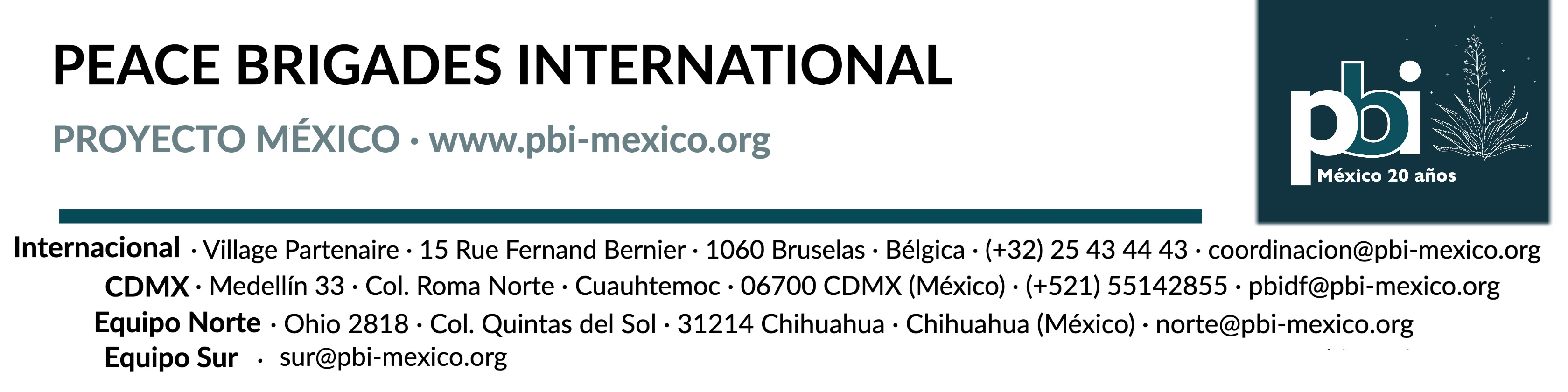 Solicitud para trabajar como voluntario/aen un equipo de PBI en MéxicoInstrucciones: Rellenar la solicitud abajo con las experiencias y conocimientos que valoras más relevantes al trabajo de PBI. Las respuestas deben ser resumidas (250 palabras máximo por pregunta).Por favor, envía este formulario rellenado junto con los 3 formularios de referencias rellenados en formato PDF a formacion@pbi-mexico.org. Favor de NO mandar un CV u hoja de vida aparte. Cualquier duda sobre el proceso de formación se puede dirigir a la misma dirección de correo-e.REQUISITOS BASICOSTener un nivel de castellano alto y fluido (equivalente al C1/C2 o similar). Desafortunadamente no podemos hacer excepciones al requisito de idioma. Tener experiencia previa de trabajo cualificado en movimientos sociales u ONGs de derechos humanos, cooperación al desarrollo y/o trabajo social, especialmente en América Latina.Estar disponible para un año de trabajo voluntario en un equipo de PBI México en la Ciudad de México o Chihuahua.Entendimiento de y compromiso con el mandato y los principios de PBI México.Disponibilidad y capacidad de participar en todos los ejes de trabajo de PBI México (incidencia y visibilización, acompañamiento, recolección y análisis de información, seguridad y protección) y las tareas administrativas.¿Como supiste de PBI/la convocatoria para voluntariƏs de PBI México? AmigƏs/conocidƏs/contactos personales (especificar quien) ______________________________________ Anuncio en internet (especificar en cuál sitio) _________________________________________________ Sitio web/redes sociales de PBI (especificar cuál) _______________________________________________ Lista de distribución o grupo (especificar cuál) _________________________________________________ Otro (especificar)________________________________________________________________________DATOS PERSONALESEXPERIENCIA LABORAL/VOLUNTARIANombrar las experiencias laborales más relevantes al trabajo de PBI en orden cronológico. Favor de especificar si han sido remuneradas o voluntarias. EDUCACIÓN Y FORMACIÓNNombrar los títulos más relevantes al trabajo de PBI (bachillerato, maestría, formaciones, cursos) en orden cronológico.CONOCIMIENTO DE IDIOMASIndica tu fluidez en los idiomas Nativo (C2) – Alto (C1) – Medio (B1/B2) – Básico (A1/A2) – Nulo. El trabajo con PBI en México requiere un nivel alto y fluido de castellano, oral y escrito (equivalente al C1/C2). En caso de dudas, sugerimos comprobar su nivel con el Instituto Cervantes antes de rellenar la solicitud (prueba gratuita). CONOCIMIENTO DE LA INFORMÁTICAListar programas con que tienes experiencia de trabajo abajo. PBI suele utilizar programas de código abierto.PBI Y TRABAJO CON ONGS/MOVIMIENTOS SOCIALES1. Cómo conociste el trabajo de PBI y porque te llamó la atención? ¿Cuál es tu motivación por querer involucrarte con PBI en este momento?2. Ser persona voluntaria con PBI requiere compromiso con el mandato y los principios de PBI. ¿Que serían los aspectos más fáciles y más difíciles de cumplir para ti y por qué?3. Describe brevemente cualquier experiencia previa que tienes en las siguientes áreas:	1. acompañamiento a personas en riesgo/observación internacional:	2. relaciones públicas/cabildeo/incidencia:	3. comunicación/publicaciones/redes sociales/documentación:	4. formación a otras personas (facilitar talleres, enseñar, etc.):	5. trabajo administrativo, logística, contabilidad, finanzas, etc.:4. Los equipos de PBI trabajan en áreas geográficas y contextos de violencia socio-político que hacen necesarias medidas de seguridad tanto dentro de los horarios de trabajo como en el tiempo libre. Tienes alguna experiencia previa viviendo/trabajando en contextos de riesgo? ¿Cómo enfrentarías una situación así? ¿Hay medidas con las cuales NO podrías vivir? (en caso de que si, especificar cuáles).CONOCIMIENTO DEL CONTEXTO MEXICANO Y DE DERECHOS HUMANOS5. ¿Qué experiencias previas tienes de colaborar con ONGs, movimientos sociales, colectivos, etc.? Como han afectado tu vida profesional/personal estas experiencias?6. ¿Cómo has conocido la realidad socio-política mexicana (o latinoamericana)? En tu opinión, ¿Qué problemáticas o fenómenos te parecen más relevantes con respecto al trabajo de PBI y la situación de DDHH en México?TRABAJO EN GRUPOS Y EN CONSENSO, MANEJO DE CONFLICTOS Y ESTRÉS7. Trabajar en un equipo de PBI en México supone vivir y trabajar en una casa-oficina compartida con personas de otras edades, culturas y experiencias. ¿Cuáles son los retos de vivir así, y como los enfrentarías?8. ¿Que capacidades, herramientas y actitudes tienes que pueden contribuir al trabajo en equipo, la resolución de conflictos, la comunicación no violenta y la toma de decisiones por consenso? ¿Qué dificultades o debilidades tienes en estas áreas?9. ¿Qué herramientas/capacidades tienes para enfrentar una situación de estrés prolongado? ¿Qué necesitarías de PBI para poder enfrentar este tipo de situación?10. ¿Tienes experiencias previas de trabajo con la toma de decisión participativa y/o en consenso? En caso de que si, explicarlo brevemente. En caso de que no, ¿que te llama la atención del trabajo en consenso? ¿Qué retos identificas?COMUNICACIÓN Y MANEJO DE DISCURSOS11. ¿Cómo valoras tu capacidad para facilitar talleres, hacer presentaciones públicas, y/o manejar un discurso específico? Te sientes cómodo/a hablando en público? En caso de que no, que apoyo o recursos necesitarías para llevar a cabo el trabajo de incidencia/cabildeo y/o los talleres de seguridad?12. ¿Qué formación, capacidades y/o herramientas tienes para poder comunicar de forma clara y sensible con diferentes públicos (pe autoridades, comunidades indígenas, colectivos feministas, organizaciones internacionales, otros miembros de tu equipo etc.)?INFORMACIÓN ADICIONAL13. ¿Has aplicado a algún proyecto de PBI (incluyendo al MEP) antes?  No Si. Especificar a qué proyecto, en qué año y a qué etapa llegaste del proceso, y los motivos por entrar o no. 14. ¿Has colaborado con un Grupo Nacional de PBI o participado en un evento informativo antes? (Recomendamos fuertemente que las personas se pongan en contacto con sus Grupos Nacionales antes de iniciar el proceso de selección, y si posible, asistan a un fin de semana informativo.) No Si. Especificar cuál y en qué año(s)__________________________________________________________ 15. ¿Tienes o has tenido alguna enfermedad grave o alergia? (para el seguro médico): No Si. Especificar. 16. ¿Tienes alguna relación especial con el alcohol, las drogas, etc.? ¿Cómo enfrentarías un año dónde no es permitido consumir drogas ni emborracharse en público?17. Describir cualquier factor adicional sobre tu salud, ya sea física o psicológica, que pudiera afectar a tu trabajo con PBI:18. ¿Hay alguna otra información que quisieras añadir a esta solicitud?19. Indicanos tu preferencia o disponibilidad sobre la semana de formación:REFERENCIASAnota los datos de 3 personas (o 2 si tienes una referencia de PBI) y la relación que tienes con estas personas que puedan evaluar tu capacidad para trabajar con PBI. Al menos uno debe de ser una referencia profesional de un trabajo remunerado o voluntario. No se aceptan referencias de familiares.Además de anotar aquí sus datos, debes pedir a esas personas que rellenen el formulario de referencias, y enviarnos los formularios junto con esta solicitud. Si las personas prefieren mandar la referencia directamente, favor de avisarnos en el correo con la solicitud que las referencias llegarán por aparte. Declaro que toda la información expuesta en esta solicitud es cierta,Nombre completo:Fecha:Nombre y Apellido(s):Fecha de nacimiento:Correo-e:EdadDirección:Nacionalidad(es):Skype/teléfono:Estado civil:Fecha(s)Título/cargoOrganización/EmpresaLugarVoluntario/ RemuneradoFechasTítuloInstituciónLugarIdiomaHablarEscribirLeerEntenderCastellanoIngles...Aplicación:Programa(s):Nivel (Alto, Mediano, Básico):NavegadoresProgramas de oficinaBases de dato/CRMProgramas de seguridad digital (GPG, VeraCrypt, etc.)Comunicación (skype, jitsi, telegram, signal, wire etc.)Otros (programas de edición de fotos, contabilidad, música, etc.)NombreCorreo-eTitulo y organizaciónRelación